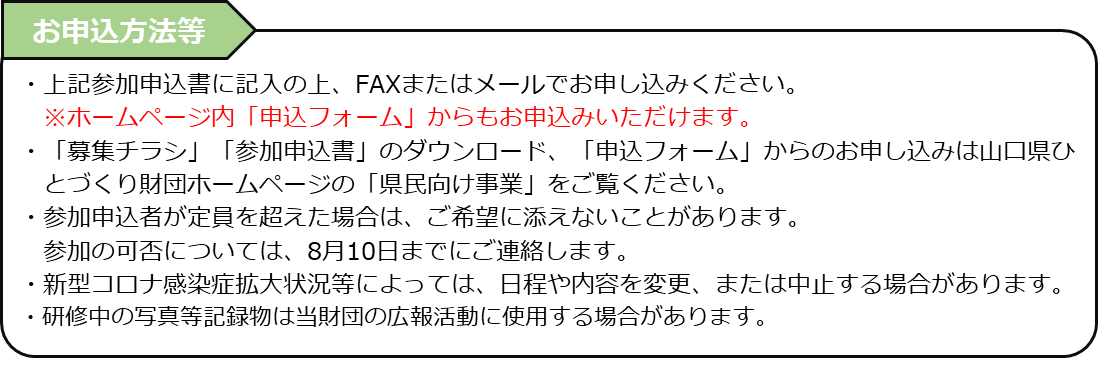 氏　名ふりがな年 齢歳性 別氏　名年 齢歳性 別所　属連絡先◆連絡先［勤務先　・　自宅］　◆資料等郵送［　郵送　・　メール　］◆住所　〒　　　　－◆ＴＥＬ（　　　　　　　　　　　　　　　　　　　　）◆E-mail（　　　　　　　　　　　　　　　　　　　　）　　　　　※受信拒否設定のご確認をお願いします。◆連絡先［勤務先　・　自宅］　◆資料等郵送［　郵送　・　メール　］◆住所　〒　　　　－◆ＴＥＬ（　　　　　　　　　　　　　　　　　　　　）◆E-mail（　　　　　　　　　　　　　　　　　　　　）　　　　　※受信拒否設定のご確認をお願いします。◆連絡先［勤務先　・　自宅］　◆資料等郵送［　郵送　・　メール　］◆住所　〒　　　　－◆ＴＥＬ（　　　　　　　　　　　　　　　　　　　　）◆E-mail（　　　　　　　　　　　　　　　　　　　　）　　　　　※受信拒否設定のご確認をお願いします。◆連絡先［勤務先　・　自宅］　◆資料等郵送［　郵送　・　メール　］◆住所　〒　　　　－◆ＴＥＬ（　　　　　　　　　　　　　　　　　　　　）◆E-mail（　　　　　　　　　　　　　　　　　　　　）　　　　　※受信拒否設定のご確認をお願いします。◆連絡先［勤務先　・　自宅］　◆資料等郵送［　郵送　・　メール　］◆住所　〒　　　　－◆ＴＥＬ（　　　　　　　　　　　　　　　　　　　　）◆E-mail（　　　　　　　　　　　　　　　　　　　　）　　　　　※受信拒否設定のご確認をお願いします。その他◆申込［　所属から　・　個人　］◆宿泊（9月２日）　 希望［　有　・　無　］※希望者は、セミナーパークへの宿泊 (無料) ができます［要事前申込み］※全日程（2日）参加可能な方に限ります。◆特記事項などあればご記入ください◆申込［　所属から　・　個人　］◆宿泊（9月２日）　 希望［　有　・　無　］※希望者は、セミナーパークへの宿泊 (無料) ができます［要事前申込み］※全日程（2日）参加可能な方に限ります。◆特記事項などあればご記入ください◆申込［　所属から　・　個人　］◆宿泊（9月２日）　 希望［　有　・　無　］※希望者は、セミナーパークへの宿泊 (無料) ができます［要事前申込み］※全日程（2日）参加可能な方に限ります。◆特記事項などあればご記入ください◆申込［　所属から　・　個人　］◆宿泊（9月２日）　 希望［　有　・　無　］※希望者は、セミナーパークへの宿泊 (無料) ができます［要事前申込み］※全日程（2日）参加可能な方に限ります。◆特記事項などあればご記入ください◆申込［　所属から　・　個人　］◆宿泊（9月２日）　 希望［　有　・　無　］※希望者は、セミナーパークへの宿泊 (無料) ができます［要事前申込み］※全日程（2日）参加可能な方に限ります。◆特記事項などあればご記入ください